Преподаватель учебной дисциплины Астрономия  Лелаус Е.Ф  lelaus1953 @ mail.ru   Дата 18.05.2020Профессия    Тракторист-машинист с\х производства. Группа 1-2 БФЛекция №2 Тема 3.3.Электрический ток в различных средахЭлектрический ток в проводниках.СодержаниеОсобенности возникновения  электрического тока в различных  средах  Электрический ток в проводниках – металлы.  Классическая электронная теория электрической проводимости металлов. Применение   электрического тока. Электрический ток в проводниках  -электролиты.  Электролитическая диссоциация. Электролиз. Законы Фарадея. Применение   электролитов в технике.Электрический ток: - направленное движение заряженных частиц в электрическом поле;   -  скорость изменения электрического заряда во времени.Атом  нейтрален. (положительных зарядов и отрицательных одинаковое число)Заряд электронов отрицателен, протоны — частицы с положительным зарядом; нейтроны — с нейтральным зарядом.Атом, потерявший один или несколько электронов, приобретает положительный заряд. - Анион (положительный ион).
Атом, присоединивший один или несколько электронов, приобретает отрицательный заряд. - Катион (отрицательный ион).
Ионы в качестве подвижных заряженных частиц рассматриваются в жидкостях и газах.
В металлах носителями заряда являются свободные электроны, как отрицательно заряженные частицы.
За направление электрического тока условно принято направление движения положительных зарядов. Это правило было установлено задолго до изучения электрона и сохраняется до сих пор. Так же и напряжённость электрического поля определена для положительного пробного заряда.На любой единичный заряд q в электрическом поле напряженностью E действует сила F = qE, которая перемещает заряд в направлении вектора этой силы.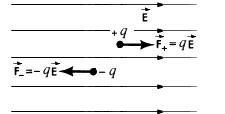 На рисунке показано, что вектор силы F— = -qE, действующей на отрицательный заряд -q, направлен в сторону противоположную вектору напряжённости поля, как произведение вектора E на отрицательную величину. Следовательно, отрицательно заряженные электроны, которые являются носителями зарядов в металлических проводниках, в реальности имеют направление движения, противоположное вектору напряжённости поля и общепринятому направлению электрического тока.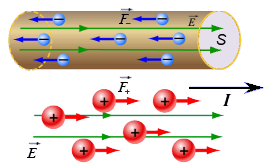 Количество заряда Q = 1 Кулон, перемещённое через поперечное сечение проводника за время t = 1 секунда, определится величиной тока I = 1 Ампер из соотношения:I = Q/t.Отношение величины тока I = 1 Aмпер в проводнике к площади его поперечного сечения S = 1 m 2 определит плотность тока j = 1 A/m2:j = I/SРабота A = 1 Джоуль, затраченная на транспортировку заряда Q = 1 Кулон из точки 1 в точку 2 определит значение электрического напряжения U = 1 Вольт, как разность потенциалов φ1 и φ2 между этими точками из расчёта:U = A/Q = φ1 - φ2Электрический ток может быть постоянным или переменным.Постоянный ток - электрический ток, направление и величина которого не меняются во времени.Ещё в 1826 году немецкий физик Георг Ом открыл важный закон электричества, определяющий количественную зависимость между электрическим током и свойствами проводника, характеризующими их способность противостоять электрическому току.
Эти свойства впоследствии стали называть электрическим сопротивлением, обозначать буквой R и измерять в Омах в честь первооткрывателя.
Закон Ома в современной интерпретации классическим соотношением U/R определяет величину электрического тока в проводнике исходя из напряжения U на концах этого проводника и его сопротивления R:I = U/RЭлектрический ток в проводниках.  В проводниках имеются свободные носители зарядов, которые под действием силы электрического поля приходят в движение и создают электрический ток.
В металлических проводниках носителями зарядов являются свободные электроны.
С повышением температуры хаотичное тепловое движение атомов препятствует направленному движению электронов и сопротивление проводника увеличивается.
При охлаждении и стремлении температуры к абсолютному нулю, когда прекращается тепловое движение, сопротивление металла стремится к нулю. Электрический ток в жидкостях (электролитах) существует как направленное движение заряженных атомов (ионов), которые образуются в процессе электролитической диссоциации.
Ионы перемещаются в сторону электродов, противоположных им по знаку и нейтрализуются, оседая на них. - Электролиз.
Анионы - положительные ионы. Перемещаются к отрицательному электроду - катоду.
Катионы - отрицательные ионы. Перемещаются к положительному электроду - аноду.
Законы электролиза Фарадея определяют массу вещества, выделившегося на электродах.
При нагревании сопротивление электролита уменьшается из-за увеличения числа молекул, разложившихся на ионы.Электрический ток в газах - плазма. Электрический заряд переносится положительными или отрицательными ионами и свободными электронами, которые образуются под действием излучения.Существует также электрический ток электронов в вакууме, который используется в электронно-лучевых приборах электричество, которое содержится в воздухе. Впервые показал присутствие электричества в воздухе и объяснил причину грома и молнии Бенджамин Франклин. В дальнейшем было установлено, что электричество накапливается в сгущении паров в верхних слоях атмосферы, и указаны следующие законы, которым следует атмосферное электричество:при ясном небе, так же как и при облачном, электричество атмосферы всегда положительное, если на некотором расстоянии от места наблюдения не идёт дождь, град или снег;напряжение электричества облаков становится достаточно сильным для выделения его из окружающей среды лишь тогда,  когда облачные пары сгущаются в дождевые капли, доказательством чего может служить то, что разрядов молний не бывает без дождя, снега или града в месте наблюдения, исключая возвратный удар молнии;атмосферное электричество увеличивается по мере возрастания влажности и достигает максимума при падении дождя, града и снега;место, где идёт дождь, является резервуаром положительного электричества, окружённым поясом отрицательного, который, в свою очередь, заключён в пояс положительного. На границах этих поясов напряжение равно нулю. Движение ионов под действием сил электрического поля формирует в атмосфере вертикальный ток проводимости со средней плотностью, равной около (2÷3)·10−12 А/м².При изучении электрического тока было обнаружено множество его свойств, которые позволили найти ему практическое применение в различных областях человеческой деятельности, и даже создать новые области, которые без существования электрического тока были бы невозможны. После того, как электрическому току нашли практическое применение, и по той причине, что электрический ток можно получать различными способами. Электрический ток используется как носитель сигналов разной сложности и видов в разных областях (телефон, радио, пульт управления, кнопка дверного замка и так далее).В некоторых случаях появляются нежелательные электрические токи, например блуждающие токи или ток короткого замыкания.Использование  электрического тока как носителя энергииполучения механической энергии во всевозможных электродвигателях,получения тепловой энергии в нагревательных приборах, электропечах, при электросварке,получения световой энергии в осветительных и сигнальных приборах,возбуждения электромагнитных колебаний высокой частоты, сверхвысокой частоты и радиоволн,получения звука,получения различных веществ путём электролиза, зарядка электрических аккумуляторов. Здесь электромагнитная энергия превращается в химическую энергиюсоздания магнитного поля .Основная статья: Электробезопаснось Включает в себя правовые, социально-экономические, организационно-технические, санитарно-гигиенические, лечебно-профилактические, реабилитационные и иные мероприятия. Правила электробезопасности регламентируются правовыми и техническими документами, нормативно-технической базой. Знание основ электробезопасности обязательно для персонала, обслуживающего электроустановки и электрооборудование. Тело человека является проводником электрического тока. Сопротивление человека при сухой и неповрежденной коже колеблется от 3 до 100 кОм.Ток, пропущенный через организм человека или животного, производит следующие действия:термическое (ожоги, нагрев и повреждение кровеносных сосудов);электролитическое (разложение крови, нарушение физико-химического состава);биологическое (раздражение и возбуждение тканей организма, судороги);механическое (разрыв кровеносных сосудов под действием давления пара, полученного нагревом током крови).Основным фактором, обуславливающим исход поражения током, является величина тока, проходящего через тело человека. По технике безопасности электрический ток классифицируется следующим образом:безопасным считается ток, длительное прохождение, которого через организм человека не причиняет ему вреда и не вызывает никаких ощущений, его величина не превышает 50 мкА (переменный ток 50 Гц) и 100 мкА постоянного тока;минимально ощутимый человеком переменный ток составляет около 0,6-1,5 мА (переменный ток 50 Гц) и 5-7 мА постоянного тока;пороговым неотпускающим  называется минимальный ток такой силы, при которой человек уже неспособен усилием воли оторвать руки от токоведущей части. Для  постоянного тока  -  50-80 мА;фибрилляционным  порогом называется сила переменного тока (50 Гц) около 100 мА и 300 мА постоянного тока, воздействие которого дольше 0,5с, С большой вероятностью вызывает фибрилляцию сердечных мышц. Этот порог одновременно считается условно смертельным для человека.В России, в соответствии с Правилами технической эксплуатации электроустановок потребителей  и  Правилами по охране труда при эксплуатации электроустановок, установлено 5   групп по электробезопасности в зависимости от квалификации и стажа работника и напряжения электроустановок. Прочитать лекцию.     Составьте  вопросы по тексту . (5 вопросов) Выполнение к следующему занятию